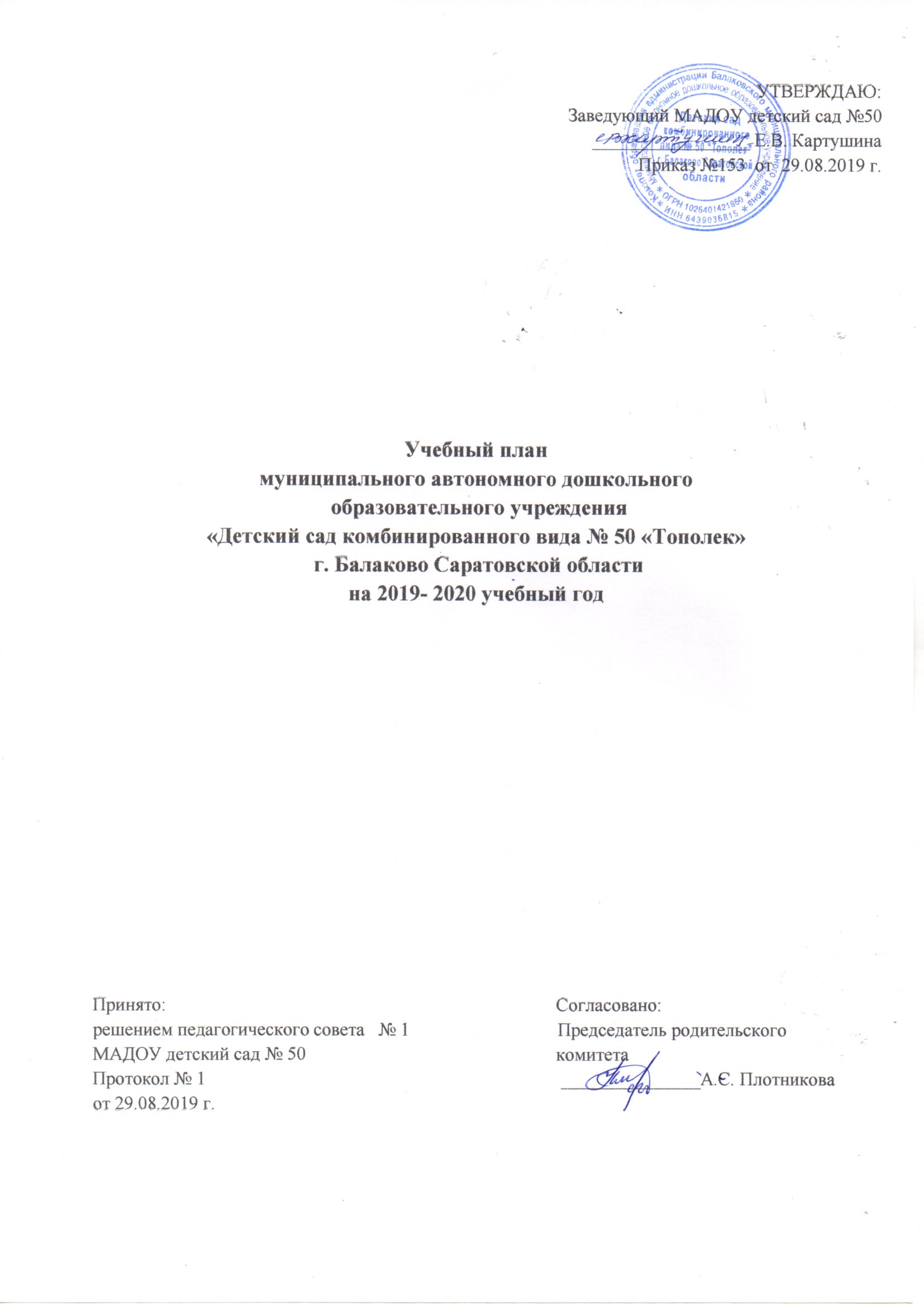 Пояснительная записка  к  учебному планумуниципального автономного дошкольного образовательного учреждения «Детский сад комбинированного вида № 50 «Тополек» г. Балаково Саратовской областина 2019-2020 учебный год.Календарный учебный план является локальным нормативным документом, регламентирующим общие требования к организации образовательного процесса в учебном году в МАДОУ детский сад №  50 г. Балаково Саратовской области. Учебный план разработан в соответствии:Федеральным Законом «Об образовании в Российской Федерации» от 21 декабря 2012 года № 273 - ФЗ;СанПиН 2.4.1.3049 – 13 «Санитарно – эпидемиологические  требованиями к устройству, содержанию и организации режима работы в дошкольных организациях»;Приказом МО и науки от 17 октября 2013г. №1155 «Об утверждении федерального государственного образовательного стандарта дошкольного образования»Уставом МАДОУ детский сад № 50 г. Балаково Саратовской области Учебный план разработан на основе:		Основной образовательной программы муниципального автономного дошкольного образовательного учреждения «Детский сад комбинированного вида № 50 «Тополек» г. Балаково Саратовской области», разработанной в соответствии с федеральным государственным образовательным стандартом дошкольного образования и примерной основной общеобразовательной программой дошкольного образования, одобренной решением федерального учебно-методического объединения по общему образованию (протокол от 20 мая 2015 года №2/15) и  с учетом: 		Примерной общеобразовательной программы дошкольного образования «ОТ РОЖДЕНИЯ ДО ШКОЛЫ»  под ред. Н. Е. Вераксы, Т. С. Комаровой, М. А. Васильевой. — М.: МОЗАИКА СИНТЕЗ, 2014 г, а также парциальными программами, выбранными участниками образовательных отношений из числа парциальных программ:-  региональной образовательной программой «Основы здорового образа жизни». Авторский коллектив: Барыльник Ю.Б., Дмитриева Н.В.,  Елисеев Ю.Ю. и др., 2008 - авторской программой «Музыкальные шедевры» под ред. О.П. Радыновой, рекомендованной Министерством общего и профессионального образования РФ - основы безопасности жизнедеятельности детей дошкольного возраста» /под редакцией Р.Б. Стеркиной, О.Л. Князевой, Н.Н. Авдеевой. - Программа  художественного воспитания, обучения и развития детей 2–7 лет «Цветные  ладошки»  И.А. Лыкова.  - «Театр – творчество -  дети» Н.Ф. Сорокиной, Л.Г. Миланович- «Юный эколог» С.Н. Николаева- Программа логопедической работы по преодолению общего недоразвития речи у детей Филичевой Т.Б., Чиркиной Г.В. В учебный план включены пять образовательных областей, обеспечивающих социально-коммуникативное, познавательное, речевое, художественно-эстетическое и физическое развитие детей.  	Реализация учебного плана предполагает обязательный учёт принципа интеграции образовательных областей в соответствии с возрастными возможностями и особенностями воспитанников, спецификой и возможностями образовательных областей. Реализация физического и художественно-эстетического направлений занимают не менее 50% общего времени непрерывной образовательной деятельности. В середине учебного года (январь) для воспитанников организуются недельные каникулы, во время которых не проводится непрерывная образовательная деятельность,  проводятся тематическая неделя физического или художественно - эстетического направлений.Одной из форм обучения является организованная образовательная деятельность, на которой широко используются дидактические игры и упражнения, игровые ситуации, демонстрационные картины и таблицы, раздаточный материал. В дошкольных группах организованная образовательная деятельность проводится с 1 сентября по 31 мая.  В дни летних и зимних каникул непрерывная образовательная  деятельность не проводится. В  МАДОУ  детский сад №50 в 2019-2020 учебном году функционируют  10 возрастных групп общеобразовательной направленности и 2 группы компенсирующей направленности ОНР:вторых групп раннего возраста -2 (№1, №11)младших групп -2 (№2, №13)средних групп – 2 (№5,№7)старших групп – 3 (№9 ОНР, №8, №10) подготовительных к школе групп – 3 (№3, №4, №12 ОНР)Для каждой возрастной группы даны перечни основных видов непрерывной образовательной деятельности с учётом санитарных норм:с детьми от 2 до 3 лет   - 10 НОД в неделю, продолжительностью 8-10 мин;с детьми от 3 до 4 лет   -10 НОД в неделю, продолжительностью  до 15 мин.  (из них – 3 физкультурных занятия  в соответствии с пунктом 12.5 СанПин 2.4.1.3049-13) с детьми от 4 до 5 лет   -10 занятий в неделю, продолжительностью до 20 мин.  (из них – 3 физкультурных занятия  в соответствии с пунктом 12.5 СанПин 2.4.1.3049-13)с детьми от 5 до 6 лет   -15 занятий в неделю, продолжительностью до 25 мин; (из них – 3 физкультурных занятия, одно из которых проводится на воздухе, в соответствии с пунктом 12.5 СанПин 2.4.1.3049-13), с детьми от 6 до 7 лет   -16 занятий в неделю, продолжительностью до 30 мин. (из них – 3 физкультурных занятия, одно из которых проводится на воздухе,   в соответствии с пунктом 12.5 СанПин 2.4.1.3049-13)Перерывы между непрерывной  образовательной деятельностью – не менее 10 мин.Младшие и средние группыСтаршие и подготовительные к школе группыГруппы компенсирующей направленности ОНРПри организации образовательной деятельности в группе компенсирующей направленности ОНР в возрасте 5-6 лет во 2 и 3 периоде  увеличении логопедических занятий производится за счет уменьшения количества  занятий по художественно-эстетическому развитию  (рисование - 1 раз в неделю; лепка и аппликация чередуются)Образовательная деятельность, помимо непрерывной образовательной деятельности, осуществляется в  процессе организации  различных видов детской деятельности (игровой, двигательной, коммуникативной, трудовой, познавательно-исследовательской, изобразительной, конструирования, музыкальной, восприятие художественной литературы и фольклора), а также в ходе режимных моментов, в самостоятельной деятельности детей и во взаимодействии с семьями воспитанников ДОУ. Требования к результатам освоения Программы детьми вторых групп раннего возраста и подготовительных к школе групп представлены в виде целевых ориентиров дошкольного образования, которые представляют собой социально-нормативные возрастные характеристики возможных достижений ребенка на этапе завершения уровня дошкольного образования. 1.Образовательная деятельность   Образовательная деятельность   Группы общеразвивающей направленности в возрасте           (в неделю)Группы общеразвивающей направленности в возрасте           (в неделю)Группы общеразвивающей направленности в возрасте           (в неделю) 1.Образовательная деятельность   Образовательная деятельность    с  2  до3  летс  3  до 4   лет с  4  до 5  лет1.1.Познавательное развитиеПознавательное развитие122Ознакомление с окружающим миром:-Предметное и социальное окружение-Ознакомление с природой13 в месяц1 в месяц13 в месяц1 в месяц12 в месяц2  в месяцФормирование элементарных математических представлений1(вторая половина дня)111.2Речевое развитиеРечевое развитие211Развитие речиРазвитие речи2111.3Социально-коммуникативное развитиеСоциально-коммуникативное развитиеСовместная и самостоятельная деятельность Совместная и самостоятельная деятельность Совместная и самостоятельная деятельность 1.4Художественно-эстетическое  развитиеХудожественно-эстетическое  развитие444МузыкальноеМузыкальное222РисованиеРисование111ЛепкаЛепка10,50,5АппликацияАппликация-0,50,5КонструированиеКонструированиеСовместная и самостоятельная деятельность Совместная и самостоятельная деятельность Совместная и самостоятельная деятельность 1.5Физическое развитиеФизическое развитие333Физическая культураФизическая культура333Физическая культура на воздухеФизическая культура на воздухе---ИТОГО:ИТОГО:101010ВСЕГО (СанПин)ВСЕГО (СанПин)101010 1.Образовательная деятельность   Образовательная деятельность   Группы общеразвивающей направленности в возрастеГруппы общеразвивающей направленности в возрасте 1.Образовательная деятельность   Образовательная деятельность    с  5  до 6 летс  6  до 7  лет1.1.Познавательное развитиеПознавательное развитие34Ознакомление с окружающим миром:-Предметное и социальное окружение-Ознакомление с природой26 в месяц2 в месяц211Формирование элементарных математических представлений121.2Речевое развитиеРечевое развитие22Развитие речиРазвитие речи221.3Социально-коммуникативное развитиеСоциально-коммуникативное развитиеСовместная и самостоятельная деятельность Совместная и самостоятельная деятельность 1.4Художественно-эстетическое  развитиеХудожественно-эстетическое  развитие66МузыкальноеМузыкальное22РисованиеРисование22ЛепкаЛепка11АппликацияАппликация11КонструированиеКонструированиеСовместная и самостоятельная деятельность Совместная и самостоятельная деятельность 1.5Физическое развитиеФизическое развитие33Физическая культураФизическая культура22Физическая культура на воздухеФизическая культура на воздухе11ИТОГО:ИТОГО:1415ВСЕГО (допускается СанПиН)ВСЕГО (допускается СанПиН)10 (1 половина дня) и 4 (вторая половина дня)15 (1 половина дня)  1.Образовательная деятельность   Образовательная деятельность   Группы компенсирующей направленности ОНР в возрастеГруппы компенсирующей направленности ОНР в возрастеГруппы компенсирующей направленности ОНР в возрастеГруппы компенсирующей направленности ОНР в возрастеГруппы компенсирующей направленности ОНР в возрастеГруппы компенсирующей направленности ОНР в возрасте 1.Образовательная деятельность   Образовательная деятельность   с  5  до 6 летс  5  до 6 летс  5  до 6 летс  6  до 7  летс  6  до 7  летс  6  до 7  лет 1.Образовательная деятельность   Образовательная деятельность   ПериодыПериодыПериодыПериодыПериодыПериоды 1.Образовательная деятельность   Образовательная деятельность   IIIIIIIIIIII1.1.Логопедическое:Логопедическое:Логопедическое:Логопедическое:Логопедическое:Логопедическое:Логопедическое:Логопедическое:1.1.лексико-грамматические средства языка и связной речилексико-грамматические средства языка и связной речи2333221.1.формирование звуковой стороны речиформирование звуковой стороны речи-222211.1.подготовка к обучению грамотеподготовка к обучению грамоте----121.2.Познавательное развитиеПознавательное развитие333444Ознакомление с окружающим миром:-Предметное и социальное окружение       - Развитие речи-Ознакомление с природой111111111111Формирование элементарных математических представлений1112221.4.Социально-коммуникативное развитиеСоциально-коммуникативное развитие---Совместная и самостоятельная деятельность Совместная и самостоятельная деятельность Совместная и самостоятельная деятельность Совместная и самостоятельная деятельность Совместная и самостоятельная деятельность Совместная и самостоятельная деятельность 1.5.Художественно-эстетическое  развитиеХудожественно-эстетическое  развитие666444МузыкальноеМузыкальное222222РисованиеРисование222111ЛепкаЛепка0,50,50,50,50,50,5АппликацияАппликация0,50,50,50,50,50,5КонструированиеКонструированиеСовместная и самостоятельная деятельность Совместная и самостоятельная деятельность Совместная и самостоятельная деятельность Совместная и самостоятельная деятельность Совместная и самостоятельная деятельность Совместная и самостоятельная деятельность 1.6.Физическое развитиеФизическое развитие333333Физическая культураФизическая культура222222Физическая культура на воздухеФизическая культура на воздухе111111ИТОГО:ИТОГО:141414161616ВСЕГО (допускается СанПиН)ВСЕГО (допускается СанПиН)10 (1 половина дня) и 4 (вторая половина дня)10 (1 половина дня) и 4 (вторая половина дня)10 (1 половина дня) и 4 (вторая половина дня)14 (1 половина дня) и 2(вторая половина дня)14 (1 половина дня) и 2(вторая половина дня)14 (1 половина дня) и 2(вторая половина дня)